         08 июня 2022 г. в рамках проведения мероприятий по профилактике детского дорожно-транспортного травматизма инспектор пропаганды БДД ОГИБДД УМВД России по г. Махачкала Аликулиев Н.Х. провел с воспитанниками ДОЛ «Ласточка» на базе МБОУ «СОШ №48» профилактическую беседу на тему: «Путешествие в страну дорожных знаков». Детям также был продемонстрирован фильм «Будьте осторожны на дорогах». 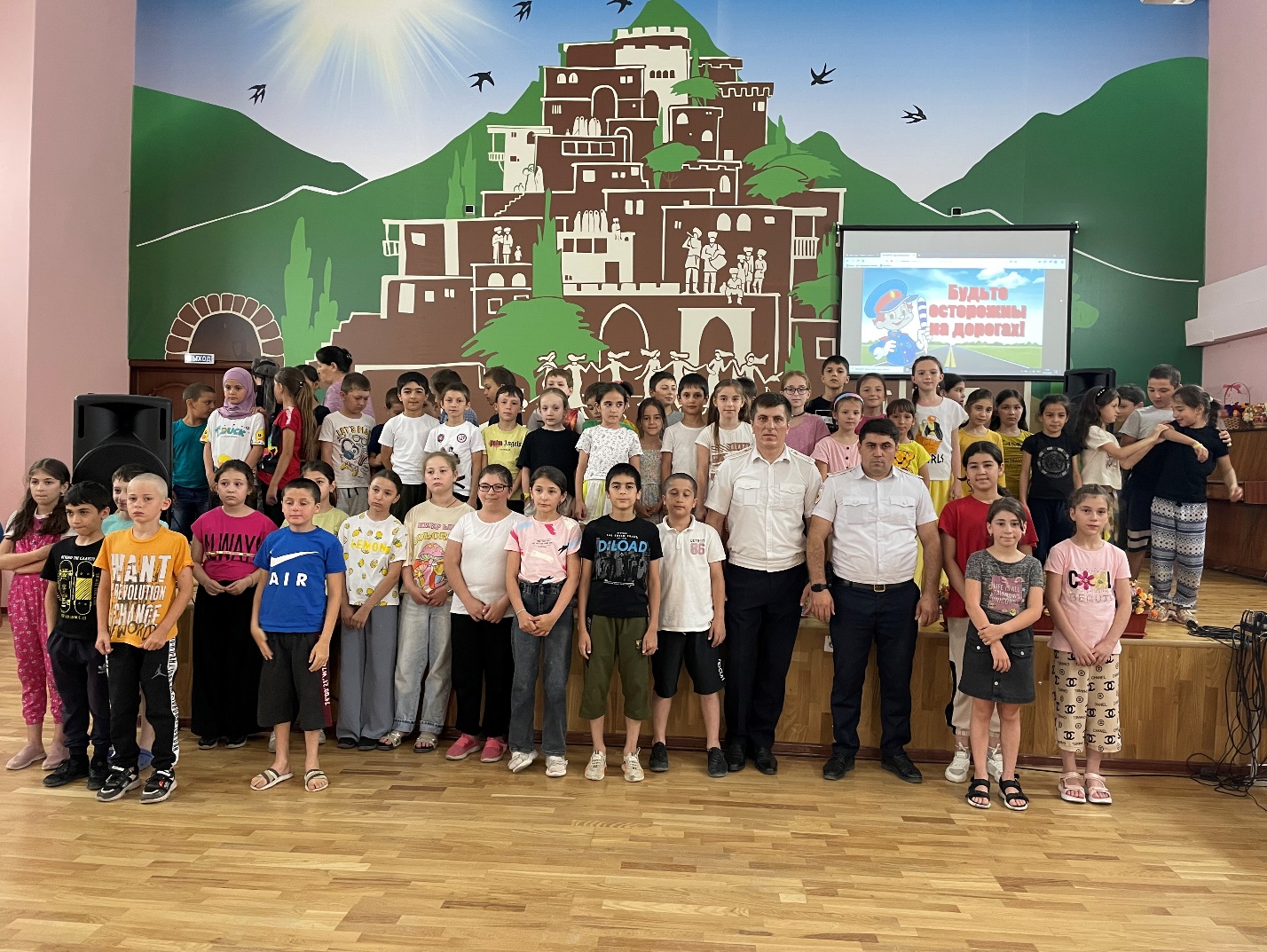 